No. 199/G/17/RAGAAT							DATED   01.09.2021NOTIFICATIONADMISSION  FOR CPL COURSE AT RAJIV GANDHI  ACADEMY FOR AVIATION TECHNOLOGY 2021 -22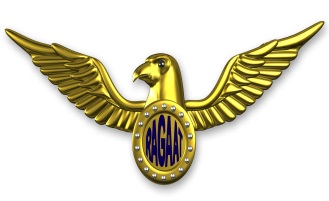 RAJIV GANDHI ACADEMY FOR AVIATION TECHNOLOGYTRIVANDRUM INTERNATIONAL AIRPORT, CHACKAI ITI JN. ,BEACH P.O, THIRUVANANATHAPURAM – 695 007 (A GOVT. OF KERALA INSTITUTION)Kerala’s only Flying Training Institution  “RULE THE SKY,  LEAD THE WORLD”1.2.3.4. 5..Your aspirations to rule the sky could be achieved at Rajiv Gandhi Academy for Aviation Technology, the pioneer flying training institution in South India owned by Govt. of Kerala. Alumni of the Academy are already ruling the Indian skies as pilots in national carriers and private airlines. The Academy offers quality flying training in  CPL Course for issue of CPL with Instrument Rating (IR).  Shortlisted candidates will be considered for admission based on the final merit list in the batch starting tentatively from October / November 2021.EligibilityNote :- In case SC/ST candidates do not qualify for admission to the reserved seats, such seats would be filled up with candidates from the  General Category.Medical :  Selected candidates may join with Class II Medical. However, they will have to clear and   submit Class – I Medical Fitness Certificate subsequently.  Please check DGCA website   for  List of approved Centres/Doctors for Class-I & II Medical available.Training fee :6. Selection : Selection process will be based on either (a) and (b) below or (b) alone, as the     case may be depending on the number of applications received.7. How to apply :    Applications are to be downloaded from the Academy web site.  Dully filed application along with prescribed application fee and documents required  may be sent to the Academy via post.8. Application Fee :Application fee is Rs. 3000/- for General Category.  For SC/ST/OEC candidates  application fee is      Rs. 1000/-. Payment is to be made through a Demand Draft in favour of the Executive Vice Chairman, Rajiv Gandhi Academy for Aviation Technology, Thiruvananthapuram (Payable at Thiruvananthapuram)9. Academy’s Address : RAJIV GANDHI ACADEMY FOR AVIATION TECHNOLOGYTRIVANDRUM INTERNATIONAL AIRPORT, ITI JUNCTION, CHACKAI,  BEACH P.O, THIRUVANANATHAPURAM – 695 007E-Mail : ragaat@gmail.comWebsite : www.rajivgandhiacademyforaviationtechnology.org10. Last Date for receipt of applications:           21 SEPTEMBER 2021                                                                                                               Sd/-EXECUTIVE VICE CHAIRMAN